Event Location Checklist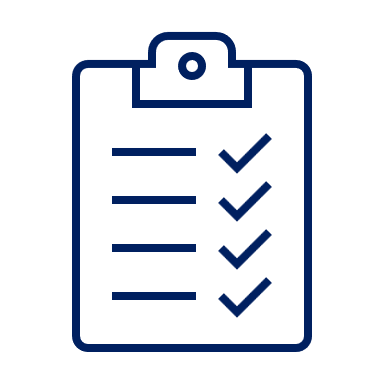 Before booking your space, take the time to enter the building and the room as if you have never been there before. Use the following checklist to evaluate the location.What is your first impression of the building/room? What hesitations do you have? What can you do to encourage participants to feel comfortable, relaxed, and confident in their decision to attend your event? Is the building/suite/room an appropriate business environment? Does it impart a professional atmosphere? Is there adequate parking?Is public transportation available? Can participants enter the building after hours? Is it a safe environment? Is the building in an isolated area? Is there adequate outside lighting? What arrangements will you have to make with building management or security? When participants enter the building, will they know where to go? (Each participant should receive an invitation with clear and precise directions) Is there an elevator, or are participants required to climb stairs? (Stairs may be a problem depending on the age/physical needs of your participants.)When participants reach the correct floor, will they know where to go? Is the suite/room number clearly marked? Will you have a "greeter" to escort participants to the appropriate room? Where will they put their coats, boots, etc.? Is the space adequate? 
What noise or distractions do you have to deal with? Does the room have windows? Adequate ventilation? Plants?Are there sufficient chairs and are they comfortable? What is the seating configuration? Is there a large enough table, or are there several tables around which everyone can be comfortably seated? Is there room for your easel or presentation board? Are there beverage facilities? Is a table available for setting out refreshments? Can this be done in an adjacent area by your assistant? Are washrooms convenient and available during the hours you hold the event?